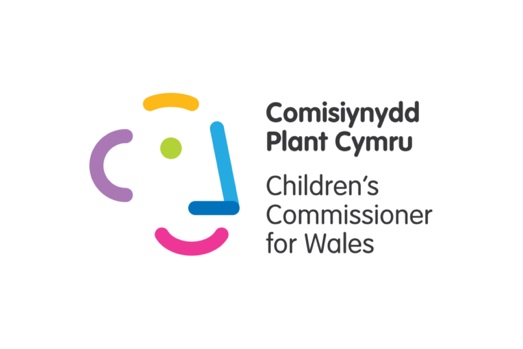 Prosiect Pleidlais – Gwersi i Gyfnod Allweddol 2Gwers Un: Y Cyngor Gwers 2: PleidleisioTrafodaeth amser cylch yw’r wers hon. GweithgareddEstyn/Sgaffaldiau Cyflwyniad: Heddiw rydyn ni’n mynd i ddysgu am y cyngor. Byddwn ni’n siarad am y cyngor lle mae ein hysgol ni. Byddwn ni’n dysgu am waith y cyngor. Rhannwch logo eich cyngor lleol gyda’r disgyblion (rydyn ni’n argymell defnyddio logo’r cyngor lle mae eich ysgol yn ffocws ar gyfer y sesiwn hon). Gofynnwch:Oes unrhyw un wedi gweld y logo yma o’r blaen?Ble rydych chi wedi’i weld? Esboniwch: Dyma logo ein cyngor lleol ni. Oes unrhyw un yn gwybod beth yw enw cyngor yr ardal lle mae’r ysgol? Gweithiwch gyda’ch gilydd i gael hyd i’r cyngor ar fap o Gymru. Gallech chi ddefnyddio map papur neu ofyn i’r disgyblion ddefnyddio mapiau ar y cyfrifiadur. Gofynnwch i’r disgyblion: “Pwy sy’n gwybod beth mae cynghorau’n gwneud?”Cymerwch yr atebion a’u rhoi nhw ar y bwrdd os yw’r disgyblion yn meddwl eu bod nhw’n gwybod (dewch yn ôl at yr atebion hynny ar ddiwedd yr adran nesa)Os bydd y disgyblion yn dweud eu bod nhw ddim yn gwybod, esboniwch y byddwch chi’n dysgu am gynghorau yn y wers hon. Falle bydd rhai dysgwyr yn eich dosbarth yn byw mewn cynghorau gwahanol. Falle hoffech chi egluro y byddai ganddyn nhw logo gwahanol, a rhannu’r logo gyda nhw os bydd modd. Y Brif Ran: Esboniwch wrth y disgyblion:Y cyngor sy’n gwneud penderfyniadau am rai pethau yn ein cymuned. Dywedwch wrth y myfyrwyr eich bod chi’n mynd i ddarganfod pa bethau sydd dan reolaeth eich cyngor lleol yn y gweithgaredd nesaf.Defnyddiwch y llun yma’n ffocws i’r gweithgaredd.Rydyn ni wedi ysgrifennu'r atebion a rhai esboniadau yn y dopfen yma. Rhowch amser i’r disgyblion edrych ar y ddelwedd a thrafod beth gallan nhw weld. Rhowch daflen “Dwi’n gweld...” o’r pecyn adnoddau (tudalen 1) i bob disgybl. Gallai’r disgyblion wneud y canlynol:Defnyddio’r cardiau symbolau ar dudalennau 2 a 3 o’r pecyn adnoddau – o bosib ar gyfer gwaith mewn grwpiau bach. Bydden ni’n argymell rhoi symbol i’r disgyblion unwaith maen nhw wedi dod o hyd i’r darlun cyfatebol yn y llun.Ysgrifennu neu dynnu llun o’r pethau maen nhw’n gallu eu gweld. Gallech chi annog y disgyblion i siarad am y llun trwy ddefnyddio’r cwestiynau canlynol: “Ydych chi’n gallu gweld unrhyw beth cyffrous?”“Beth ych chi’n meddwl sy’n digwydd fan hyn (pwyntiwch at ran benodol o’r llun)”“Beth sy nesaf at y XXX?” Nesaf, esboniwch wrth y disgyblion: “Nawr mae gennym ni restr o wahanol bethau ar ein taflen “Dwi’n Gweld...” ac rydyn ni’n mynd i ddarganfod ydyn nhw dan reolaeth y Cyngor. Defnyddiwch y llun atebion (gyda chylchoedd o amgylch y pethau mae’r cyngor yn eu rheoli). Gofynnwch i’r disgyblion roi tic yn ymyl yr eitemau ar eu taflen “Dwi’n Gweld”.Esboniwch mai’r cyngor sy’n rheoli’r holl eitemau sydd â chylchoedd o’u hamgylch ar y llun:TacsisMabwysiadu a maethu (ar yr hysbysfwrdd yn y ganolfan gymunedol)SbwrielGoleuadau strydAilgylchu (bagiau o flaen y siopau)Trwsio ffyrddLlyfrgelloeddYsgol (sylwch: y cyngor sy’n ariannu ysgolion, ond dyw e ddim yn gwneud penderfyniadau am y cwricwlwm)ParcToiledau cyhoeddusAdeiladu taiSiopCerflunLlwybr beicioBws ysgolCanolfan GymunedolBaw cŵn (biniau a dirwyon)Traethau (bydd rhai traethau dan reolaeth y cyngor, a rhai dan rheolaeth cwmniau preifat)Rydyn ni’n argymell argraffu’r llun ar A3 ar gyfer gwaith grŵp neu ddefnyddio’r sgrîn ym mlaen y dosbarth a chynnal hyn fel gwers i’r dosbarth cyfan. Trafodaeth estyn: tasech chi’n rhan o’r cyngor, ar beth byddech chi’n gwario arian? Gallech chi ddefnyddio’r symbolau ar Daflen Ddosbarthu’r Cyngor ar gyfer gweithgaredd graddio diemwnt. Gofynnwch i’r disgyblion roi’r cardiau gwahanol yn nhrefn pwysigrwydd a chynnal trafodaeth. Os ydych chi’n gwneud hyn gyda disgyblion sydd â golwg gwan, byddwch chi o bosib am ei newid yn weithgaredd disgrifio, lle gallwch chi ddisgrifio’r peth maen nhw’n ei weld, ac maen nhw’n dyfalu beth yw e. Er enghraifft: “Cerbyd mawr sy’n helpu i fynd â phobl wedi’u hanafui’r ysbyty”.Cloi: Crynhowch y sesiwn â’r cwestiynau canlynol: Dangoswch logo’r cyngor – “Pwy sy’n gallu cofio beth yw hyn?”“Beth mae cyngor yn rheoli?” Esboniwch wrth y disgyblion: Eleni bydd pawb dros 16 oed yng Nghymru yn cael cyfle i bleidleisio dros bobl mewn etholiad cyngor. Byddwn ni’n cynnal pleidlais esgus yn yr ysgol. Byddwn ni’n dysgu mwy am bleidleisio yn ein sesiwn nesa. Gweithgaredd Gweithgareddau estyn/ychwanegol Dechreuwch y drafodaeth trwy grynhoi’r sesiwn ddiwethaf.  Dangoswch logo’r cyngor i’r dosbarth a gofynnwch ydyn nhw’n cofio beth yw’r llun?Gofynnwch ydy’r disgyblion yn gallu cofio un peth sydd dan reolaeth Cyngor. Falle byddwch chi am ddefnyddio taflen y Cyngor o’r wers ddiwethaf i helpu’r drafodaeth. Nesaf esboniwch:Rydyn ni’n pleidleisio ar lawer o adegau yn ein bywyd. Pwy sy’n gallu meddwl am rywbeth rydyn ni’n pleidleisio drosto fe? Dechreuwch trwy rannu llun o gyngor ysgol a gofyn ydy’r disgyblion wedi pleidleisio dros gynrychiolydd cyngor ysgol/dosbarth o’r blaen.  Atgoffwch y disgyblion sut mae’r bleidlais yn gweithio yn eich dosbarth/ysgol. Nesa dangoswch lun o sioe bleidleisio boblogaidd fel Strictly Come Dancing neu I’m a Celebrity. Gofynnwch i’r disgyblion ydyn nhw erioed wedi pleidleisio dros rywun mewn sioe o’r blaen. Esboniwch fod pobl yn defnyddio ffonau i ddewis y person maen nhw’n meddwl ddylai ennill y sioe. I orffen, dangoswch lun o Mark Drakeford a llun o Boris Johnson. Gofynnwch i’r disgyblion ydyn nhw’n gwybod pwy ydyn nhw. Esboniwch mai Mark Drakeford yw Prif Weinidog Cymru ac mai Boris Johnson yw Prif Weinidog y Deyrnas Unedig.Pan fyddwn ni’n pleidleisio dros bobl fel Mark Drakeford neu Boris Johnson, yr enw am hynny yw etholiad. Etholiadau yw pan fyddwn ni’n pleidleisio dros y bobl sy’n gwneud penderfyniadau am bethau yn ein bywydau. Yng Nghymru mae pobl yn pleidleisio mewn gwahanol etholiadau. Ymarfer PleidleisioEsboniwch wrth y disgyblion:Heddiw rydyn ni’n mynd i ymarfer pleidleisio fel dosbarth. Dewiswch ddau weithgaredd mae’r disgyblion yn mwynhau eu gwneud yn y dosbarth ac esboniwch eu bod nhw’n gallu dewis un yn unig. Y gweithgaredd fydd yn cael y nifer uchaf o bleidleisiau fydd yn ennill, a bydd y disgyblion yn ei fwynhau fel grŵp yn ddiweddarach yn y dydd. Defnyddiwch y dull pleidleisio sy’n fwyaf addas i’ch disgyblion. Gallai hynny olygu dwylo i fyny, pleidleisio â dotiau, symud at y llun o’u hoff weithgaredd. Gorffennwch y gweithgaredd trwy esbonio: Eleni mae pobl yn pleidleisio dros eu cyngor lleol. Eleni gall pobl dros 16 oed bleidleisio yn yr etholiad. Byddwn ni’n cymryd rhan mewn etholiad ffug yn yr ysgol. Yn y sesiwn nesa byddwn ni’n dysgu mwy am y bobl gallwn ni bleidleisio drostyn nhw, ac yna byddwn ni’n mynd ati i bleidleisio ar y cyfrifiadur / yr ipad. Efallai byddwch chi am edrych ar fap o’r Deyrnas Unedig i ddangos i’r disgyblion ble mae Cymru ac amlygu ble mae’r Prif Weinidog yn gweithio. Wedyn gallech chi amlygu ble mae Prif Weinidog y Deyrnas Unedig yn gweithio.Hefyd gallech chi ddangos llun o’r Senedd/San Steffan i’r disgyblion i esbonio ble maen nhw’n gweithio.